معاون محترم ...رئیس محترم ...مدیر محترم ...	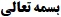 با سلام و احترام   ضمن آرزوی قبولی طاعات و عبادات در این ماه عزیز، در راستای دانش افزایی اعضای محترم هیات علمی و با توجه به شیوع کرونا ویروس، این معاونت اقدام به برگزاری کارگاه آنلاین ذیل از طریق فضای Skyroom"" نموده است.     خواهشمند است با توجه به مطالب ذیل، ما را در برگزاری بهتر کارگاه ها یاری نمایید.آدرس سامانه جهت  برگزاری کارگاه :    https://www.skyroom.online/ch/tums3/cultural-departmentهنگام ورود به کارگاه، جهت ثبت نام و اخذ گواهی شرکت در کارگاه، مشخصات خود شامل، نام و نام خانوادگی ، کد ملی و ایمیل را ثبت نمائید.لطفا از بکار بردن اسامی اختصاری پرهیز نمایید. افرادی که از اسامی اختصاری استفاده نمایند بصورت اتوماتیک از فضای اسکای روم حذف خواهند شد.  پس از برگزاری کارگاه، نظر تحلیلی و پیشنهادی خود را نسبت به محتوای کارگاه ظرف 48 ساعت، به ایمیل معاونت فرهنگی دانشگاه به آدرس زیر اعلام نمائید.m-farhangi@tums.ac.irهنگام اعلام نظر، ذکر نام، نام خانوادگی و کدملی را در متن ایمیل وارد نمایید.گواهینامه کارگاه ها بصورت ماهیانه طی مکاتبه به واحدهای متبوع دانشگاه صادر خواهد شد.جهت دریافت گواهینامه کارگاه های هر ماه، در فاصله زمانی 2 تا 5 ماه بعد به آدرس زیر، قسمت معاونت فرهنگی مراجعه نمائید. http://virtualservice.tums.ac.ir          شایان ذکر است اطلاع رسانی کارگاه های اعضاء هیئت علمی در سامانه معاونت فرهنگی در سایت اصلی دانشگاه قابل رؤیت است.ردیفعنوان کارگاهمدرستاریخ1تغذیه در ماه مبارک رمضاندکتر نازلی   نمازیدوشنبه 6/2/1400ساعت 30/14-30/132قدر قرآن را بشناسیمحجت الاسلام و المسلمیندکتر محمود متوسلدوشنبه 13/2/1400ساعت30/14-30/13